OBJEDNÁVKA  ROZBORU  VODY 	POŽADOVANÉ  POLOŽKY  OZNAČTE KŘÍŽKEM !Formulář F 2.6 –I/2023	POKYNY  PRO  ODBĚR  VZORKU  VODYPitné vody :	Vzorek vody se odebírá z místa, odkud se voda běžně používá (z rozvodu z kohoutku, z pumpy apod.). Jestliže studna nebyla delší dobu používána (např. v zimním období), je nutno před odběrem vzorku studnu pořádně odčerpat (odčerpá se min. trojnásobek objemu vody ve studni).  Vyčerpá-li se studna do dna, nechá se voda vystoupat a pak se teprve odebere vzorek vody. Vzorek nelze odebírat přes hadice používané na zalévání a kropení. Před vlastním odběrem se voda nechá 5 minut stejnoměrně odtékat a potom se plní vzorkovnice způsobem popsaným níže. Vzorkovnice se drží tak, aby se případná nečistota z rukou nedostala do vzorkovnice.Vzorek vody musí být po odběru co nejrychleji (max. do 24 hodin) dopraven do laboratoře. 
Do té doby se uchovává v chladničce.Odběr vzorku na chemický rozbor nebo těžké kovy:Vzorek se odbírá do polyetylenových vzorkovnic (lahví) vyzvednutých v laboratoři.Při odběru se vzorkovnice včetně uzávěru třikrát vypláchne odebíranou vodou.Vzorkovnice se plní až po okraj.Po naplnění vzorkovnici uzavřeme víčkem.Odběr vzorku na bakteriologický rozbor:Vzorek se odebírá pouze do plastové vzorkovnice (lahve) s neporušenou pečetí, vyzvednuté v laboratoři.Vzorkovnice se otevře až těsně před odběrem. Víčko držíme vrškem k sobě, aby nedošlo k jeho kontaminaci, neodkládáme ho. Vzorkovnice se nevyplachuje a plní se tak, aby mezi hladinou a zátkou zůstalo asi 2 cm vzduchu.Po naplnění vzorkovnice uzavřeme víčkem.Odběr vzorku na pesticidy:Vzorek se odebírá do litrové skleněné vzorkovnice (lahve), vyzvednuté v laboratoři.Při odběru se vzorkovnice včetně uzávěru třikrát vypláchne odebíranou vodou.Vzorkovnice se plní až po okraj.Po naplnění vzorkovnici uzavřeme víčkem.Odpadní vody :Vzorek se odbírá do polyetylenových a skleněných vzorkovnic (lahví) vyzvednutých v laboratoři.Vzorkovnice se plní až po okraj.Metanol:Vzorek se odbírá do skleněné vzorkovnice o objemu alespoň 0,05 l.Formulář F 2.6 –  I/2023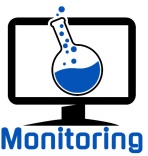 Monitoring, s.r.o., analytická laboratořZkušební laboratoř akreditovaná ČIA podle ČSN EN ISO/IEC 17025:2018 pod č. 1416Radiová 1122/1, 102 00 Praha 15 – Hostivař, tel. 266316272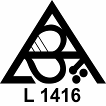 VYPLŇTE PROSÍM ČITELNĚ HŮLKOVÝM PÍSMEM Jméno/Název firmy:.	 Adresa:	 E-mail:	 Místo odběru:	 Studna	   obecní vodovod	        studánka	        ČOV. Den odběru:	Odebral:	VYPLŇTE PROSÍM ČITELNĚ HŮLKOVÝM PÍSMEM Jméno/Název firmy:.	 Adresa:	 E-mail:	 Místo odběru:	 Studna	   obecní vodovod	        studánka	        ČOV. Den odběru:	Odebral:	VYPLŇTE PROSÍM ČITELNĚ HŮLKOVÝM PÍSMEM Jméno/Název firmy:.	 Adresa:	 E-mail:	 Místo odběru:	 Studna	   obecní vodovod	        studánka	        ČOV. Den odběru:	Odebral:	Vyplňuje laboratoř:Laboratorní číslo:	Den dodání	Přijal: 	Ho  ČB Výsledky: e-mailem		osobně		poštou	Placeno: hotově           kartou        ne  Jak jste se o nás dozvěděli: Seznam.cz  Google.cz  internet jinde od známého předchozí zkušenost     jinde Jak jste se o nás dozvěděli: Seznam.cz  Google.cz  internet jinde od známého předchozí zkušenost     jinde Jak jste se o nás dozvěděli: Seznam.cz  Google.cz  internet jinde od známého předchozí zkušenost     jinde Jak jste se o nás dozvěděli: Seznam.cz  Google.cz  internet jinde od známého předchozí zkušenost     jindePrvní rozbor pitné vody (ke kolaudaci rodinných domků) – PV-A(chemický a bakteriologický rozbor, tedy PV-A-1 a PV-A-2) 	1699,00 Kč	- samotný chemický rozbor – PV-A-1+(pH, barva, zákal, pach, rozpuštěné látky, konduktivita, KNK, CO2 volný, vápník, hořčík, sodík, draslík, železo, mangan,
 amonné ionty, sírany, hydrogenuhličitany, chloridy, dusičnany, dusitany, fluoridy, CHSKMn 	1059,00 Kč 	- samotný bakteriologický rozbor – PV-A-2(Escherichia coli, enterokoky, koliformní bakterie, počty kolonií při 22°C a 36°C) 	739,00 Kč	První rozbor pitné vody (ke kolaudaci rodinných domků) – PV-A(chemický a bakteriologický rozbor, tedy PV-A-1 a PV-A-2) 	1699,00 Kč	- samotný chemický rozbor – PV-A-1+(pH, barva, zákal, pach, rozpuštěné látky, konduktivita, KNK, CO2 volný, vápník, hořčík, sodík, draslík, železo, mangan,
 amonné ionty, sírany, hydrogenuhličitany, chloridy, dusičnany, dusitany, fluoridy, CHSKMn 	1059,00 Kč 	- samotný bakteriologický rozbor – PV-A-2(Escherichia coli, enterokoky, koliformní bakterie, počty kolonií při 22°C a 36°C) 	739,00 Kč	První rozbor pitné vody (ke kolaudaci rodinných domků) – PV-A(chemický a bakteriologický rozbor, tedy PV-A-1 a PV-A-2) 	1699,00 Kč	- samotný chemický rozbor – PV-A-1+(pH, barva, zákal, pach, rozpuštěné látky, konduktivita, KNK, CO2 volný, vápník, hořčík, sodík, draslík, železo, mangan,
 amonné ionty, sírany, hydrogenuhličitany, chloridy, dusičnany, dusitany, fluoridy, CHSKMn 	1059,00 Kč 	- samotný bakteriologický rozbor – PV-A-2(Escherichia coli, enterokoky, koliformní bakterie, počty kolonií při 22°C a 36°C) 	739,00 Kč	První rozbor pitné vody (ke kolaudaci rodinných domků) – PV-A(chemický a bakteriologický rozbor, tedy PV-A-1 a PV-A-2) 	1699,00 Kč	- samotný chemický rozbor – PV-A-1+(pH, barva, zákal, pach, rozpuštěné látky, konduktivita, KNK, CO2 volný, vápník, hořčík, sodík, draslík, železo, mangan,
 amonné ionty, sírany, hydrogenuhličitany, chloridy, dusičnany, dusitany, fluoridy, CHSKMn 	1059,00 Kč 	- samotný bakteriologický rozbor – PV-A-2(Escherichia coli, enterokoky, koliformní bakterie, počty kolonií při 22°C a 36°C) 	739,00 Kč	Kontrolní rozbor pitné vody – PV-B
chemický a bakteriologický rozbor v užším rozsahu, tedy PV-B-1 a PV-B-2)	1099,00 Kč 	- samotný chemický rozbor – PV-B-1(pH, barva, zákal, chloridy, dusičnany, dusitany, amonné ionty, CHSKMn) 	539,00 Kč	- samotný bakteriologický rozbor – PV-B-2(Escherichia coli, koliformní bakterie, počty kolonií při 22°C, enterokoky) 	589,00 Kč	Kontrolní rozbor pitné vody – PV-B
chemický a bakteriologický rozbor v užším rozsahu, tedy PV-B-1 a PV-B-2)	1099,00 Kč 	- samotný chemický rozbor – PV-B-1(pH, barva, zákal, chloridy, dusičnany, dusitany, amonné ionty, CHSKMn) 	539,00 Kč	- samotný bakteriologický rozbor – PV-B-2(Escherichia coli, koliformní bakterie, počty kolonií při 22°C, enterokoky) 	589,00 Kč	Kontrolní rozbor pitné vody – PV-B
chemický a bakteriologický rozbor v užším rozsahu, tedy PV-B-1 a PV-B-2)	1099,00 Kč 	- samotný chemický rozbor – PV-B-1(pH, barva, zákal, chloridy, dusičnany, dusitany, amonné ionty, CHSKMn) 	539,00 Kč	- samotný bakteriologický rozbor – PV-B-2(Escherichia coli, koliformní bakterie, počty kolonií při 22°C, enterokoky) 	589,00 Kč	Kontrolní rozbor pitné vody – PV-B
chemický a bakteriologický rozbor v užším rozsahu, tedy PV-B-1 a PV-B-2)	1099,00 Kč 	- samotný chemický rozbor – PV-B-1(pH, barva, zákal, chloridy, dusičnany, dusitany, amonné ionty, CHSKMn) 	539,00 Kč	- samotný bakteriologický rozbor – PV-B-2(Escherichia coli, koliformní bakterie, počty kolonií při 22°C, enterokoky) 	589,00 Kč	Pesticidy (herbicidy) v podzemní voděPesticidy (herbicidy) v podzemní voděZBP (řepka, kukuřice, řepa) 	1099 Kč 	RBP (řepka, kukuřice, řepa, brambory, slunečnice, obilniny) 	1399 Kč 	ZBP (řepka, kukuřice, řepa) 	1099 Kč 	RBP (řepka, kukuřice, řepa, brambory, slunečnice, obilniny) 	1399 Kč 	Výhodný balíček Prvního rozboru a ZBP (PV-A a ZBP) 	2699,00 Kč	Výhodný balíček Prvního rozboru a ZBP (PV-A a ZBP) 	2699,00 Kč	Odpadní a splaškové vodyOV-A (NL, BSK5, CHSKCr) 	599,00 Kč 	OV-B (BSK5, CHSKCr) 	459,00 Kč 	OV-C (BSK5, CHSKCr, NL, N-NH4, P celk.,) 	999,00 Kč 	OV-D (BSK5, CHSKCr, NL, N-NH4,) 	699,00 Kč 	OV-C (BSK5, CHSKCr, NL, N-NH4, P celk.,) 	999,00 Kč 	OV-D (BSK5, CHSKCr, NL, N-NH4,) 	699,00 Kč 	OV-C (BSK5, CHSKCr, NL, N-NH4, P celk.,) 	999,00 Kč 	OV-D (BSK5, CHSKCr, NL, N-NH4,) 	699,00 Kč 	Metanol (methylalkohol v destilátu) 	459,00 Kč	Metanol (methylalkohol v destilátu) 	459,00 Kč	Metanol (methylalkohol v destilátu) 	459,00 Kč	Metanol (methylalkohol v destilátu) 	459,00 Kč	Odběr vzorku pracovníkem Monitoringu	700,00 Kč	Odběr vzorku pracovníkem Monitoringu	700,00 Kč	Odběr vzorku pracovníkem Monitoringu	700,00 Kč	Odběr vzorku pracovníkem Monitoringu	700,00 Kč	Další rozbory	Další rozbory	Další rozbory	Další rozbory	Vaše osobní údaje jsou získávány ze zákonných důvodů a jsou zpracovány v souladu s GDPR.Objednávám výše uvedené rozbory a souhlasím s provedením bakteriologického a biologického rozboru v kooperaci v jiné laboratoři. Byl jsem seznámen s limity mnou zvolené specifikace (normy/vyhlášky), dle které bude vydán výrok o shodě. Byl jsem seznámen s faktem, že při požadavku na výrok o shodě s danou specifikací nebude do rozhodovacího pravidla zahrnuta nejistota.Podpis zákazníka: 	Vaše osobní údaje jsou získávány ze zákonných důvodů a jsou zpracovány v souladu s GDPR.Objednávám výše uvedené rozbory a souhlasím s provedením bakteriologického a biologického rozboru v kooperaci v jiné laboratoři. Byl jsem seznámen s limity mnou zvolené specifikace (normy/vyhlášky), dle které bude vydán výrok o shodě. Byl jsem seznámen s faktem, že při požadavku na výrok o shodě s danou specifikací nebude do rozhodovacího pravidla zahrnuta nejistota.Podpis zákazníka: 	Vaše osobní údaje jsou získávány ze zákonných důvodů a jsou zpracovány v souladu s GDPR.Objednávám výše uvedené rozbory a souhlasím s provedením bakteriologického a biologického rozboru v kooperaci v jiné laboratoři. Byl jsem seznámen s limity mnou zvolené specifikace (normy/vyhlášky), dle které bude vydán výrok o shodě. Byl jsem seznámen s faktem, že při požadavku na výrok o shodě s danou specifikací nebude do rozhodovacího pravidla zahrnuta nejistota.Podpis zákazníka: 	Vaše osobní údaje jsou získávány ze zákonných důvodů a jsou zpracovány v souladu s GDPR.Objednávám výše uvedené rozbory a souhlasím s provedením bakteriologického a biologického rozboru v kooperaci v jiné laboratoři. Byl jsem seznámen s limity mnou zvolené specifikace (normy/vyhlášky), dle které bude vydán výrok o shodě. Byl jsem seznámen s faktem, že při požadavku na výrok o shodě s danou specifikací nebude do rozhodovacího pravidla zahrnuta nejistota.Podpis zákazníka: 	Ceny uvedeny včetně DPH 21%.Ceny uvedeny včetně DPH 21%.Ceny uvedeny včetně DPH 21%.Ceny uvedeny včetně DPH 21%.